Delfinki27.05.2020Temat tygodnia: Niby tacy sami, a jednak inniŚroda:  Dziwni  goście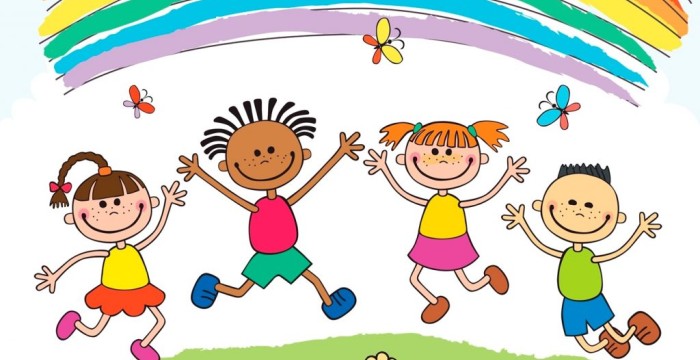 Ćwiczenia poranne : Polecamy w ramach zajęć ruchowych na wesoło rozpocząć dzień przy ulubionych melodiach. ZUMBA KIDS - Electronic Song - Minionshttps://www.youtube.com/watch?v=FP0wgVhUC9wZUMBA KIDS (easy dance) - I like to move ithttps://www.youtube.com/watch?v=ymigWt5TOV8 Zabawy przy piosence Dziwni goście. Nagranie piosenki (Nowe przygody Olka i Ady cz 2 nagranie nr 20)  https://www.mac.pl/piosenki/piosenki-olekiada• Utrwalanie piosenki Dziwni goście • Śpiewanie  indywidualne, wybranych fragmentów piosenki.• Śpiewanie z różnym natężeniem głosu (głośno, cicho, szeptem).3.Ćwiczenia Zaklaszcz tak jak ja – kształtujące poczucie rytmu, utrwalające rytm melodii piosenki. ( do piosenki  „ Dziwni goście” lub innej.) - Dzieci maszerują w rytmie nagrania piosenki. Podczas przerwy w muzyce Rodzic recytuje wybrany fragment tekstu piosenki zgodnie z rytmem. Dzieci go powtarzają:  klaszcząc, tupiąc, wystukując4. Otwórz: Karty pracy, cz. 4, s. 56–57.Popatrz na obrazek. Opowiedz, co się na nim dzieje. Odszukaj na dużym obrazkuprzedmiotów, roślin umieszczonych na dole kart.5. Wykonanie pracy   Pożegnalny obrazek dla przyjaciela.• Wypowiedzi  na temat: Kogo nazywamy przyjacielem?Dziecko podaje cechy przyjaciela, np.: dba o nas, jest pomocny, opiekuńczy, rozbawia nas, czujemy się przy nim bezpiecznie…• Bezgłośne wymawianie imion swoich przyjaciół.• Zapoznanie ze sposobem wykonania prac (według Igora Buszkowskiego).Dla  dziecka: podstawa pudełka po czekoladkach, brystol, szary papier, kolorowy papier, nożyczki, klej.Ramą obrazka jest podstawa pudełka po czekoladkach. W jej wnętrzu dzieci tworzą dowolną kompozycję, np. góry, jezioro, las, łąkę, miasto… Aby kompozycja była wypukła, część papierów potrzebnych do wykonania pracy dzieci mogą pognieść.• Wykonanie pracy przez dziecko.• Wręczenie prac swoim przyjaciołom gdy ich spotkamy• Porządkowanie miejsc pracy.6. Zachęcamy do wspólnego spaceru i obserwowania zmian zachodzących w przyrodzie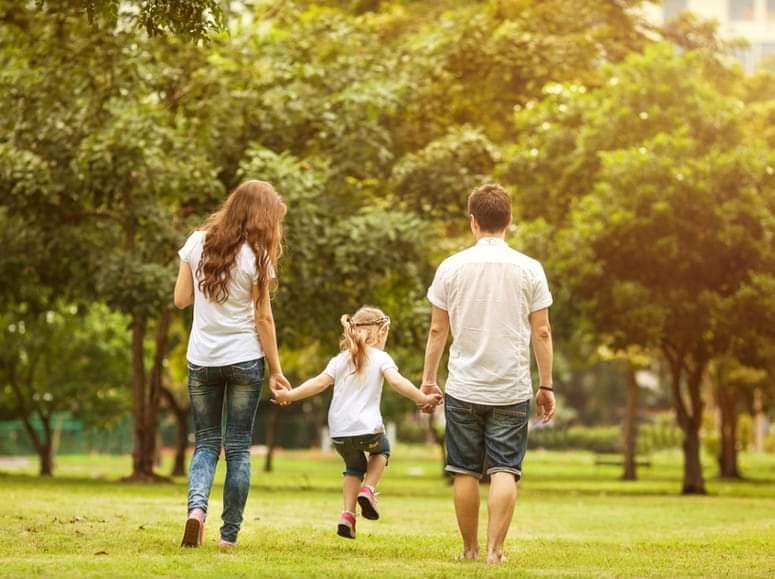 Pozdrawiamy serdecznie!!!!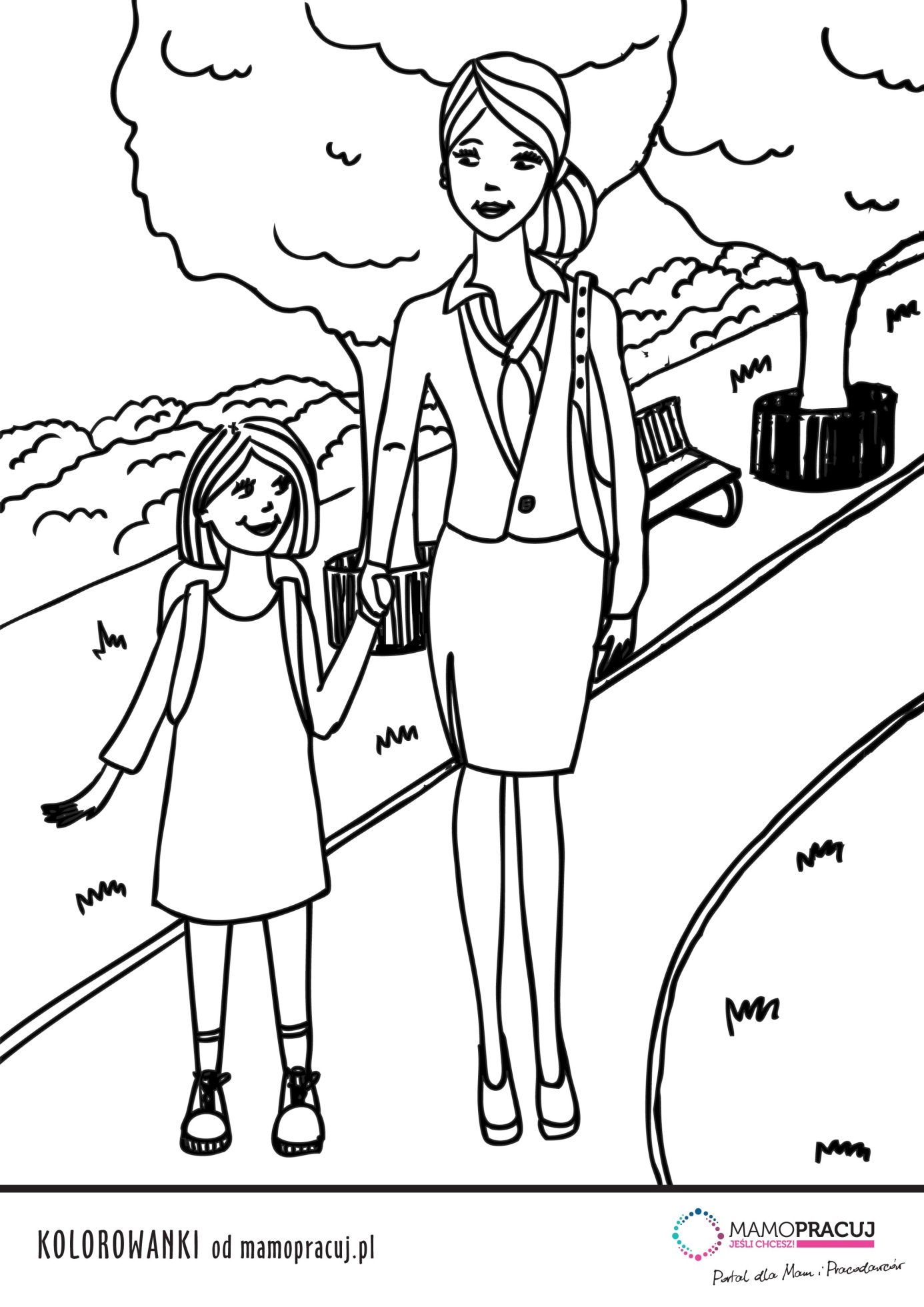 